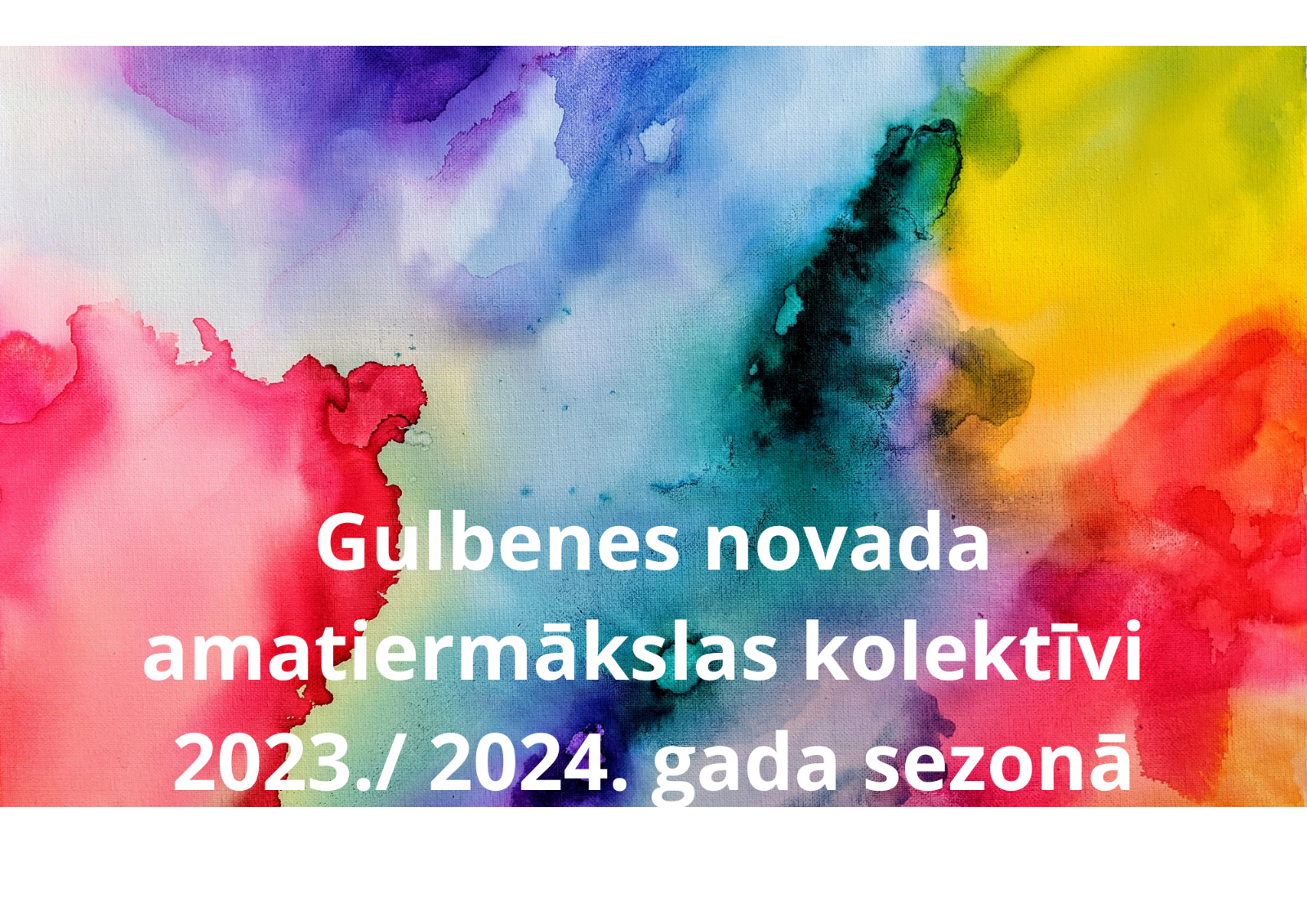 Nr.KolektīvsVadītājs, speciālistiKontaktinformācijaMēģinājuma laiksPiezīmesGULBENES NOVADA KULTŪRAS CENTRS (Ineta Meldere, e-pasts: ineta.meldere@gmail.com, t. 20244882)GULBENES NOVADA KULTŪRAS CENTRS (Ineta Meldere, e-pasts: ineta.meldere@gmail.com, t. 20244882)GULBENES NOVADA KULTŪRAS CENTRS (Ineta Meldere, e-pasts: ineta.meldere@gmail.com, t. 20244882)GULBENES NOVADA KULTŪRAS CENTRS (Ineta Meldere, e-pasts: ineta.meldere@gmail.com, t. 20244882)GULBENES NOVADA KULTŪRAS CENTRS (Ineta Meldere, e-pasts: ineta.meldere@gmail.com, t. 20244882)1Gulbenes novada kultūras centra bērnu tautisko deju kolektīvs (4 - 5 g.)Vadītāja Indra VaskaIndra Vaska - 28618030Otrdienās 18.10-18.50Ceturtdienās 18.10-18.501Gulbenes novada kultūras centra bērnu tautisko deju kolektīvs “KNAUSĪŠI” (5 – 6 g.)Vadītāja Daiga Tipāne, koncertm. Ligita Plešanova-JarusovaDaiga Tipāne -
daiguu18@inbox.lv 28739969Otrdienās     17.15 -18.00Ceturtdienās 17.15-18.002Gulbenes novada kultūras centra bērnu tautisko deju kolektīvs “KNAUSĪŠI” (4. – 5. kl.)Vadītāja Zane Meiere, koncertm. Ligita Plešanova-JarusovaZane Meiere -                                                 zaniite_k@inbox.lv,                                   26222123Pirmdienās 16.00 - 17.303Gulbenes novada kultūras centra bērnu tautisko deju kolektīvs "KNAUSĪŠI" ( 6. – 7. kl.)Vadītāja Zane Meiere, koncertm. Ligita Plešanova-JarusovaZane Meiere -                                                 zaniite_k@inbox.lv,                                   26222123Pirmdienās 17.30-19.004Gulbenes novada kultūras centra bērnu tautisko deju kolektīvs "DRAISKUĻI" (7. kl.)Vadītāja Dzintra Kokoreviča, koncertm. Daira Karole  Dzintra Kokoreviča - dzintrakokorevica@inbox.lv , 29179143 Piektdienās 16.00-18.005Gulbenes novada kultūras centra jauniešu deju kolektīvsDace FreimaneDace Freimane
dacef@inbox.lv 26161076Piektdienās 18.00-19.306Gulbenes novada kultūras centra vidējās paaudzes tautisko deju kolektīvs "APINĪTIS"Gundega Ķikuste Gundega Ķikuste - 29350597
gundega.kikuste@gmail.com Piektdienās 19.30-22.307Gulbenes novada kultūras centra tautisko deju kopa "RATIŅŠ"Iva un Kārlis VentiIva Venta -
veniva@inbox.lv  29324884Pirmdienās 19.00 - 21.00Ceturtdienās19.00-21.008Gulbenes novada kultūras centra senioru tautisko deju kolektīvs "VĒRDIŅŠ"Daiga TipāneDaiga Tipāne -
daiguu18@inbox.lv 28739969Otrdienās 19.00 - 21.009Gulbenes novada kultūras centra bērnu vokālā studija  (3 – 4 g.)Megija Krista StrautmaneMegija Krista Strautmane -                           megijakristast@inbox.lv 20042828Otrdienās 17.20 - 18.00Ceturtdienās 17.20-18.0010Gulbenes novada kultūras centra bērnu vokālā studija  (5 – 6 g.)Megija Krista StrautmaneMegija Krista Strautmane -                           megijakristast@inbox.lv 20042828Otrdienās 18.00 - 19.00Ceturtdienās 18.00-19.0011Gulbenes novada kultūras centra jauktais koris “HARMONIJA”Sabīne Krilova - ŠmiteSabīne Krilova- Šmite- singersabinekrilova@gmail.com26183834Pirmdienās 19.00-22.00Trešdienās (iepriekš saskaņojot)12Gulbenes novada kultūras centra vīru senioru vokālais ansamblis “NAMEJS”Inta ZellīteInta Zellīte -
inta.zellite@gulbene.lv
20523900Ceturtdienās 16.30-18.3013Gulbenes novada kultūras centra senioru sieviešu vokālais ansamblis “DZĪVOTPRIEKS”Lūcija HmeļevskaLūcija Hmeļevska -
apine27@inbox.lv  
26126219Trešdienās 14.00 - 16.0014Gulbenes novada kultūras centra pūtēju orķestrisDiriģents Jolands Andževs, māksl. vad. Egons KliesmetsJolands Andževs -
jolands@inbox.lv 
26590829Svētdienās 10.00 - 13.0015Gulbenes novada kultūras centra bērnu teātris (pirmsskolas, sākumskolas vecuma bērni)Ilvita Kļaviņa Ilvita Kļaviņa -
ilvita.klavina@gmail.com 
28348776Trešdienās 17.00 - 18.0016Gulbenes novada kultūras centra jauniešu teātra studija  (pamatskolas vecuma bērni)Ineta KrastiņaIneta Krastiņa -
ineta.krastina@gmail.com
29151597Trešdienās 17.00-18.3017Gulbenes Tautas teātrisIneta Krastiņa Ineta Krastiņa -
ineta.krastina@gmail.com
29151597Otrdienās 18.30-22.00Trešdienās 19.00-22.0018Gulbenes novada kultūras centra tautas lietišķās mākslas studija “SAGŠA”Biruta Akmentiņa Biruta Akmentiņa -  biruta.akmentina@inbox.lv  
28656428Katru dienu pēc individuāla grafika19Gulbenes novada kultūras centra mūsdienu deju / ritmikas grupa bērniem (4– 6 g.)Valērija StībeleValērija Stībele -
valerija.stibele@gulbene.lv
26399385Trešdienās 17.20-18.0020Gulbenes novada kultūras centra mūsdienu deju grupa bērniem (6 – 13 g.)Valērija StībeleValērija Stībele -
valerija.stibele@gulbene.lv
26399385Trešdienās 18.00 - 19.0021Gulbenes novada kultūras centra senioru līnijdeju grupa “LENO”Spulga UpāneSpulga Upāne -
29133456 
spulgau@inbox.lvTrešdienās 10.00-12.00Ceturtdienās 10.00-12.00BEĻAVAS TAUTAS NAMS (Dace Sīmane, e-pasts: dace.simane@gulbene.lv , t. 29259685)BEĻAVAS TAUTAS NAMS (Dace Sīmane, e-pasts: dace.simane@gulbene.lv , t. 29259685)BEĻAVAS TAUTAS NAMS (Dace Sīmane, e-pasts: dace.simane@gulbene.lv , t. 29259685)BEĻAVAS TAUTAS NAMS (Dace Sīmane, e-pasts: dace.simane@gulbene.lv , t. 29259685)BEĻAVAS TAUTAS NAMS (Dace Sīmane, e-pasts: dace.simane@gulbene.lv , t. 29259685)1Beļavas tautas nama vidējās paaudzes tautisko deju kolektīvs "EGA"Diāna Tuča Diāna Tuča -
dince@inbox.lv 29109291Ceturtdienās 20:00 Ozolkalna KSC “Zīļuks”2Beļavas tautas nama amatierteātris “SPIETS”Biruta RukmaneBiruta Rukmane - birutaru@inbox.lv 26376614Otrdienās  19:00Beļavas t/n 3Beļavas tautas nama mākslas studija “KRĀSU PRIEKS”Solveiga KļaviņaSolveiga Kļaviņa -
solvega@inbox.lv
26623087Pirmdienās 19:00Beļavas t/n mākslas studijā4Beļavas tautas nama rokdarbnieku kopa “DZĪPARIŅŠ”Maija Suntaža Maija Suntaža - maijasu@inbox.lv 29340615Pirmdienās 13:00Beļavā rokdarbu kopas darbnīcāBeļavas pag. OZOLKALNA KULTŪRAS UN SPORTA CENTRS "ZĪĻUKS" (Monta Biezā, e-pasts: monta.bieza@gulbene.lv, t.22009535)Beļavas pag. OZOLKALNA KULTŪRAS UN SPORTA CENTRS "ZĪĻUKS" (Monta Biezā, e-pasts: monta.bieza@gulbene.lv, t.22009535)Beļavas pag. OZOLKALNA KULTŪRAS UN SPORTA CENTRS "ZĪĻUKS" (Monta Biezā, e-pasts: monta.bieza@gulbene.lv, t.22009535)Beļavas pag. OZOLKALNA KULTŪRAS UN SPORTA CENTRS "ZĪĻUKS" (Monta Biezā, e-pasts: monta.bieza@gulbene.lv, t.22009535)Beļavas pag. OZOLKALNA KULTŪRAS UN SPORTA CENTRS "ZĪĻUKS" (Monta Biezā, e-pasts: monta.bieza@gulbene.lv, t.22009535)1Ozolkalna kultūras un sporta centra “Zīļuks” amatierteātris “SPĒLMAŅI”Tatjana ĀbeltiņaTatjana Ābeltiņa -
tatjana.abeltina@inbox.lv
22012624Piektdienās 17:00 - 21:00,svētdienās 12:00 - 14:00Blomes muižas ēkā2Ozolkalna lietišķās mākslas pulciņš “SUPERZĪLE”Laila ĶiplokaLaila Ķiploka - laila3005@inbox.lv
26492518Ceturtdienās 15:00Blomes muižas ēkāDaukstu pagasta STARU KULTŪRAS NAMS (Baiba Gerda Bogdanova, t. 29492048)Daukstu pagasta STARU KULTŪRAS NAMS (Baiba Gerda Bogdanova, t. 29492048)Daukstu pagasta STARU KULTŪRAS NAMS (Baiba Gerda Bogdanova, t. 29492048)Daukstu pagasta STARU KULTŪRAS NAMS (Baiba Gerda Bogdanova, t. 29492048)Daukstu pagasta STARU KULTŪRAS NAMS (Baiba Gerda Bogdanova, t. 29492048)1Staru kultūras nama folkloras kopa “LĪGO”Iveta Golavača  Iveta Golavača -  28769906
slokasiva@inbox.lv Piektdienas 18.002Staru kultūras nama lietišķās mākslas kolektīvs “ROŽCELIŅŠ”Aija Auzāne Aija Auzāne  -
26125241
aijapeka@inbox.lvPēc vienošanās ar vadītāju3Staru kultūras nama rokdarbu pulciņš “ATSPOLĪTE”Anda Krima Anda Krima 
26194758 
kristena02@inbox.lvTrešdienas 19.004Staru kultūras nama senioru sieviešu vokālais ansamblis “SENIORA”Antra MelbārdeAntra Melbārde - 29246116
antracits@gmail.comOtrdienas vai trešdienas 18.005Austrumu deju grupa “JASMĪNE”Natālija GorkinaNatālija Gorkina - 26586901 nata_21@inbox.lv Pirmdienas 18.00DRUVIENAS KULTŪRAS NAMS (Valda Putene, e-pasts: valda.putene@gulbene.lv, t.26402984)DRUVIENAS KULTŪRAS NAMS (Valda Putene, e-pasts: valda.putene@gulbene.lv, t.26402984)DRUVIENAS KULTŪRAS NAMS (Valda Putene, e-pasts: valda.putene@gulbene.lv, t.26402984)DRUVIENAS KULTŪRAS NAMS (Valda Putene, e-pasts: valda.putene@gulbene.lv, t.26402984)DRUVIENAS KULTŪRAS NAMS (Valda Putene, e-pasts: valda.putene@gulbene.lv, t.26402984)1Druvienas kultūras nama folkloras kopa “PĒRLIS”Dace VītolaDace Vītola - 27893251
dacedievlejas@inbox.lvTrešdienās 16:00, svētdienās 13:002Druvienas kultūras nama sieviešu vokālais ansamblis Dace Vītola Dace Vītola - 27893251
dacedievlejas@inbox.lvTrešdienās 18:00, piektdienās 17:00GALGAUSKAS KULTŪRAS NAMS (Informācija sekos)GALGAUSKAS KULTŪRAS NAMS (Informācija sekos)GALGAUSKAS KULTŪRAS NAMS (Informācija sekos)GALGAUSKAS KULTŪRAS NAMS (Informācija sekos)GALGAUSKAS KULTŪRAS NAMS (Informācija sekos)1Galgauskas kultūras nama amatierteātris "REKVIZĪTS"Pārsla LazdiņaPārsla Lazdiņa -
26123880
vaalodze2@inbox.lvPiektdienās 19:002Galgauskas kultūras nama lietišķās mākslas pulciņš “VIJATA”Aija Auzāne Aija Auzāne  -
26125241 aijapeka@inbox.lvTrešdienās vai ceturtdienās 9:003Galgauskas kultūras nama bērnu vokālā grupa “VEISĪŠI”Inga ZomerovskaInga Zomerovska -
inga_zom@inbox.lv  
26166450Trešdienās 18:004Galgauskas kultūras nama jauktais vokālais ansamblis “VEIŠU MUZIKANTI”Inga ZomerovskaInga Zomerovska -
inga_zom@inbox.lv  
26166450Otrdienās un ceturtdienās 18:30JAUNGULBENES TAUTAS NAMS (Laura Jermacāne, e- pasts: laura.jermacane@gulbene.lv, t. 29191775)JAUNGULBENES TAUTAS NAMS (Laura Jermacāne, e- pasts: laura.jermacane@gulbene.lv, t. 29191775)JAUNGULBENES TAUTAS NAMS (Laura Jermacāne, e- pasts: laura.jermacane@gulbene.lv, t. 29191775)JAUNGULBENES TAUTAS NAMS (Laura Jermacāne, e- pasts: laura.jermacane@gulbene.lv, t. 29191775)JAUNGULBENES TAUTAS NAMS (Laura Jermacāne, e- pasts: laura.jermacane@gulbene.lv, t. 29191775)1Jaungulbenes tautas nama bērnu popgupa “MAZĀS DZĒRVENES” (3-7g.)Inta ZellīteInta Zellīte -
inta.zellite@gulbene.lv
20523900Otrdienās 17:002Jaungulbenes tautas nama bērnu popgrupa “DZĒRVENES” (7-15g.)Inta ZellīteInta Zellīte -
inta.zellite@gulbene.lv
20523900Trešdienās 15:003Jaungulbenes tautas nama folkgrupa “DADZES”Inta ZellīteInta Zellīte -
inta.zellite@gulbene.lv
20523900Trešdienās 18:004Jaungulbenes tautas nama sieviešu koris "LIEDE"Ligita Plešanova - JarusovaLaura Jermacāne - 29191775
laura.jermacane@gulbene.lvTrešdienās 19:005Jaungulbenes tautas nama sieviešu senioru ansamblis “KAMENES”Māra MezīteMāra Mezīte - 26477464
mezitemara@inbox.lv  Otrdienās 17:306Jaungulbenes tautas nama amatierteātris "KURIOZS"Laura JermacāneLaura Jermacāne - 29191775
laura.jermacane@gulbene.lvTrešdienās 19:00LEJASCIEMA KULTŪRAS NAMS (Rita Gargažina, e-pasts: rita.gargazina@gulbene.lv, t.29392051)LEJASCIEMA KULTŪRAS NAMS (Rita Gargažina, e-pasts: rita.gargazina@gulbene.lv, t.29392051)LEJASCIEMA KULTŪRAS NAMS (Rita Gargažina, e-pasts: rita.gargazina@gulbene.lv, t.29392051)LEJASCIEMA KULTŪRAS NAMS (Rita Gargažina, e-pasts: rita.gargazina@gulbene.lv, t.29392051)LEJASCIEMA KULTŪRAS NAMS (Rita Gargažina, e-pasts: rita.gargazina@gulbene.lv, t.29392051)1Lejasciema kultūras nama vidējās paaudzes tautisko deju kolektīvs "UNCE"Daiga TipāneDaiga Tipāne -
daiguu18@inbox.lv 28739969Piektdienās 19:00- 21:002Lejasciema kultūras nama jauktais koris 
"KAPRĪZE"Diriģente Ineta MaltavnieceIneta Maltavniece - 22412991
inettamuzika@inbox.lv Piektdienās 19:00-21:003Lejasciema kultūras nama pūtēju orķestris “LEJASCIEMS”Diriģents Juris Ivanovs , māksl. vad. Normunds DzelmeJuris Ivanovs - 26498297 
jurisivanovs3@inbox.lvSestdienās 10:00-13:004Lejasciema kultūras nama amatierteātris "PARADOKSS"Ineta Krastiņa Ineta Krastiņa -  29151597
ineta.krastina@gmail.comCeturtdienās 19:00-21:005Lejasciema kultūras nama folkloras grupa “SMARŽO SIENS”Linda HamfrisaLinda Hamfrisa28376619 hamfrisa@gmail.comTrešdienās 17:00-19:006Lejasciema kultūras nama rokdarbu kopa “RADES”Lūcija Bačinska Lūcija Bačinska - 29179633
lucijabacinska@inbox.lvSestdienās 10:00-13:007Lejasciema kultūras nama jauktais vokālais ansamblis “AKCENTS”Ineta MaltavnieceIneta Maltavniece - 22412991
inettamuzika@inbox.lv Piektdienās17:00-19:008Lejasciema kultūras nama jauktais senioru vokālais ansamblis  “SATEKAS”Vija Nurža Vija Nurža -nvija@inbox.lv 
29443841Otrdienās 10:00 - 12:00910.11.12.13.Lejasciema kultūras nama dāmu deju grupa “DZINTELES”Apzinātības sajūtu dejas*Lejasciema pamatskolas Bērnu deju kolektīvi 3 grupas*Ārstnieciskā vingrošana*Gulbenes mūzikas skolas Lejasciema klavieru klase*Marika KamarūteInese ŠmiteIveta Eidukafizioterepeite Annija KuprišaGunta BošaMarika Kamarūte - 26676257 
marika.kamarute@inbox.lvIveta Eiduka 26407901Annija Kupriša, 26632473Trešdienās 18:00-20:00Otrdienas 19:30-20:30Pirmdienas 12:00-15:30Ceturtdienās 18:00-19:00Trešdienās 13:30-17:30LITENES TAUTAS NAMS (Maija Leimane, e-pasts: maija.leimane@gulbene.lv, t.29119765)LITENES TAUTAS NAMS (Maija Leimane, e-pasts: maija.leimane@gulbene.lv, t.29119765)LITENES TAUTAS NAMS (Maija Leimane, e-pasts: maija.leimane@gulbene.lv, t.29119765)LITENES TAUTAS NAMS (Maija Leimane, e-pasts: maija.leimane@gulbene.lv, t.29119765)LITENES TAUTAS NAMS (Maija Leimane, e-pasts: maija.leimane@gulbene.lv, t.29119765)1Litenes tautas nama jauniešu tautisko deju kolektīvs "LITENIETIS"Vadītāja Zaiga Mangusa, koncertm. Indra VaskaZaiga Mangusa -
zaigamangusa@inbox.lv 29127899Piektdienas 19:00-21:30Svētdienas 10:00-13:002Litenes tautas nama vidējās paaudzes tautisko deju kolektīvs "RATENIEKI"Dina Markova Dina Markova -
dina_markova@inbox.lv 26518576Otrdienas 19:00-21:303Litenes tautas nama amatierteātris "NEBĒDNIEKI"Jolanta ŠķirpāneJolanta Šķirpāne - jolantina2002@inbox.lv26604855Ceturtdienas 18:00-20:304Litenes tautas nama rokdarbu kopa “LIEPCELIŅŠ”Aija Auzāne Aija Auzāne  -
26125241 aijapeka@inbox.lvPirmdienas 9:00-13:00Trešdienas 9:00-13:005Litenes tautas nama bērnu popgrupa “BRĪNUMIŅI”Dace Dzērve Dace Dzērve - dasite2@inbox.lv
29345337Darba dienās 17:00-18:00LIZUMA KULTŪRAS NAMS (Elita Dūte, e-pasts: elita.dute@gulbene.lv, t.29477005)LIZUMA KULTŪRAS NAMS (Elita Dūte, e-pasts: elita.dute@gulbene.lv, t.29477005)LIZUMA KULTŪRAS NAMS (Elita Dūte, e-pasts: elita.dute@gulbene.lv, t.29477005)LIZUMA KULTŪRAS NAMS (Elita Dūte, e-pasts: elita.dute@gulbene.lv, t.29477005)LIZUMA KULTŪRAS NAMS (Elita Dūte, e-pasts: elita.dute@gulbene.lv, t.29477005)1Lizuma kultūras nama jauniešu tautisko deju kolektīvs "VEIKSME"Vadītāja Elita Dūte. koncertmeistare Linda HamfrīsaElita Dūte -
elita.dute@gulbene.lv 29477005Pirmdienās 18:00-20:00Piektdienās 18:00-20:002Lizuma kultūras nama vidējās paaudzes tautisko deju kolektīvs “DĀRDA”Zaiga MangusaZaiga Mangusa -
zaigamangusa@inbox.lv  29127899Trešdienās 19:00-21:003Lizuma kultūras nama senioru tautisko deju kolektīvs "OZOLI”Zaiga Mangusa, koncertmeistare Linda HamfrīsaZaiga Mangusa -
zaigamangusa@inbox.lv 29127899Sestdienās 10:00-12:004Lizuma kultūras nama jauktais korisDiriģents Jānis Āboliņš,
kormeistare Liena Vaļģe,
koncertmeistare Līga KļaviņaElita Dūte -
elita.dute@gulbene.lv 29477005Svētdienās 17:00-19:005Lizuma kultūras nama amatierteātris "DAIVA" Informācija sekos6Lizuma kultūras nama folkloras kopa “ĀRAVIEŠI”Aisma ValteraAisma Valtera - 20258041
aisma.valtera@inbox.lv Otrdienās no 17:00-19:007Lizuma lauku kapelaOsvalds LapiņšOsvalds Lapiņš - 25463825
osvalds10@inbox.lvSvētdienās 12:00-14:008Lizuma kultūras nama amatnieku kopa “LAIPA”  Līga OzoliņaLīga Ozoliņa - 22141323
ligaozolinazvt@inbox.lv Svētdienās 12:00-14:009Lizuma kultūras nama Tautas mūzikantu orķestra grupaJānis DimantsJānis Dimants - 29456585
janisdimants60@inbox.lv Svētdienās 14:00-16:0010Lizuma kultūras nama sieviešu senioru vokālais ansamblis “ZĪLE”Linda HamfrīsaLinda Hamfrīsa – 28376619 hamfrisa@gmail.comPirmdienās 17:00-19:00 11Sieviešu ansamblis* Linda HamfrisaLinda Hamfrīsa – 28376619 hamfrisa@gmail.comCeturdienās 17:00-19:0012Ritma grupa senioru un vidējai paaudzei*Sarmīte VlodareSarmīte Vlodare - 26149058Pirmdienās 17:00-18:00Trešdienās 17:00-18:0013Gulbenes Mūzikas skolas Lizuma klavieru klase*Līga KļaviņaLīga Kļaviņa - 28273513Pirmdienās,otrdienās ceturtdienās, piektdienās 13:00-19:00 Koklētāju ansamblis (tapšanas procesā)LĪGO KULTŪRAS NAMS (Kristīne Bekmane, e-pasts: kristine.bekmane@gulbene.lv, t.29337845)LĪGO KULTŪRAS NAMS (Kristīne Bekmane, e-pasts: kristine.bekmane@gulbene.lv, t.29337845)LĪGO KULTŪRAS NAMS (Kristīne Bekmane, e-pasts: kristine.bekmane@gulbene.lv, t.29337845)LĪGO KULTŪRAS NAMS (Kristīne Bekmane, e-pasts: kristine.bekmane@gulbene.lv, t.29337845)LĪGO KULTŪRAS NAMS (Kristīne Bekmane, e-pasts: kristine.bekmane@gulbene.lv, t.29337845)1Līgo kultūras nama amatierteātris “VIEGLU GARU!”Kristīne BekmaneKristīne Bekmane - 29337845
kristine.bekmane@gulbene.lvOtrdienās 18:00 - 20:302Līgo kultūras nama dāmu deju grupa “MADARAS”Anitra Markoviča Anitra Markoviča  - 26668207
deksni@inbox.lv   Trešdienās 17:00- 18:00RANKAS KULTŪRAS NAMS (Mārtiņš Smilgins, e-pasts: martins.smilgins@gulbene.lv, t.26645621)RANKAS KULTŪRAS NAMS (Mārtiņš Smilgins, e-pasts: martins.smilgins@gulbene.lv, t.26645621)RANKAS KULTŪRAS NAMS (Mārtiņš Smilgins, e-pasts: martins.smilgins@gulbene.lv, t.26645621)RANKAS KULTŪRAS NAMS (Mārtiņš Smilgins, e-pasts: martins.smilgins@gulbene.lv, t.26645621)RANKAS KULTŪRAS NAMS (Mārtiņš Smilgins, e-pasts: martins.smilgins@gulbene.lv, t.26645621)1Rankas kultūras nama jauniešu tautisko deju kolektīvs “MALDUGUNS” Santa AnsbergaSanta Ansberga - 29866050
valere.santa1995@inbox.lv Piektdienās un sestdienās 18:00 - 21:002Rankas kultūras nama senioru tautisko deju kolektīvs Santa AnsbergaSanta Ansberga - 29866050
valere.santa1995@inbox.lv Piektdienās 18:00Kolektīvs ir sagatavošanā3Rankas kultūras nama amatierteātris "RAMEKA"Lāsma LancmaneLāsma Lancmane - 2949840lasma.lancmane@gulbene.lvCeturtdienās 19:00 - 22:004Rankas kultūras nama folkloras kopa “RAMKAS RAKSTĪNI”Aelita Medejse Aelita Medejse - 26404864
aelitamed@inbox.lv Trešdienās 15:00 - 18:005Rankas kultūras nama sieviešu vokālais ansamblis "MENORA"Linda HamfrīsaLinda Hamfrīsa – 28376619 hamfrisa@gmail.comPiektdienās 18:00 - 21:006Rankas kultūras nama rokdarbu kopa “Rankas bize”Inga FreimaneInga Freimane- freimaneinga2@gmail.com, 25634417Pirmdienās 16:00 - 20:00Stāmerienas pag. KALNIENAS TAUTAS NAMS (Marina Nagle, e-pasts: marina.nagle@gulbene.lv, t.28665789)Stāmerienas pag. KALNIENAS TAUTAS NAMS (Marina Nagle, e-pasts: marina.nagle@gulbene.lv, t.28665789)Stāmerienas pag. KALNIENAS TAUTAS NAMS (Marina Nagle, e-pasts: marina.nagle@gulbene.lv, t.28665789)Stāmerienas pag. KALNIENAS TAUTAS NAMS (Marina Nagle, e-pasts: marina.nagle@gulbene.lv, t.28665789)Stāmerienas pag. KALNIENAS TAUTAS NAMS (Marina Nagle, e-pasts: marina.nagle@gulbene.lv, t.28665789)1Kalnienas tautas nama brakedance deju grupa “B-BOYS”Marina NagleMarina Nagle - 28665789
marina.nagle@gulbene.lvOtrdienās 18.00-19.30ceturtdienās 18.00-19.30sestdienās 12.00-13.302Kalnienas tautas nama dāmu līnijdeju grupa “TAGAD”Sindija PabērzaSindija Pabērza – 28707009sindija9@inbox.lvSestdienās 10.00-12.00STĀMERIENAS TAUTAS NAMS (Informācija sekos)STĀMERIENAS TAUTAS NAMS (Informācija sekos)STĀMERIENAS TAUTAS NAMS (Informācija sekos)STĀMERIENAS TAUTAS NAMS (Informācija sekos)STĀMERIENAS TAUTAS NAMS (Informācija sekos)1Stāmerienas tautas nama jauniešu tautisko deju kopa "POGA"Zaiga Mangusa Zaiga Mangusa -
zaigamangusa@inbox.lv 29127899Informācija sekos2Stāmerienas tautas nama amatierteātris "SPĒLE"Ilvita KļaviņaIlvita Kļaviņa - 28348776
ilvita.klavina@gmail.comTrešdienās 19:00 - 22:003Stāmerienas tautas nama rokdarbu un aušanas kopa “SAULESSVECE”Sanita BisenieceSanita Biseniece - ama5@inbox.lv
26429823Trešdienās 17:00-20:00 +individuālās konsultācijas4Stāmerienas tautas nama sieviešu senioru ansamblis “VAKARVĒJŠ”Rudīte BokaRudīte Boka - ruditeboka@inbox.lv
26109282Otrdienās 16:00 - 18:305Stāmerienas tautas nama dāmu deju grupa “KAMENE”Solvita SkopāneSolvita Skopāne - 26517681 
lizante@inbox.lvCeturtdienās 19:00-21:00STRADU PAGASTA KULTŪRAS DARBS (Liene Bodniece, t. 29132027)STRADU PAGASTA KULTŪRAS DARBS (Liene Bodniece, t. 29132027)STRADU PAGASTA KULTŪRAS DARBS (Liene Bodniece, t. 29132027)STRADU PAGASTA KULTŪRAS DARBS (Liene Bodniece, t. 29132027)STRADU PAGASTA KULTŪRAS DARBS (Liene Bodniece, t. 29132027)1Stradu pagasta jauniešu tautisko deju kolektīvs “ZEIJA”Dace FreimaneDace Freimane
dacef@inbox.lv 26161076Svētdienās 10:00 Stāķu psk.2Stradu pagasta amatierteātris “VIESISTABA”Tatjana ĀbeltiņaTatjana Ābeltiņa - 22012624
tatjana.abeltina@inbox.lvOtrdienās 18:00 Stāķu psk.3Stradu pagasta folkloras kopa “SAULGANI”Inta ZellīteInta Zellīte - 20523900
inta.zellite@gulbene.lvCeturtdienās 18:30 Stāķu psk.4Stradu pagasta interešu grupa “RASA”Ligita LapsaLigita Lapsa - 29218549
ligita.lapsa@inbox.lvPirmdienās 17:00 “Rotas”, Stradi, Stradu pagasts5Stradu pagasta radošā studija “MAGONE”Arnita ZipovaArnita Zipova - 
arnitazip@inbox.lv Trešdienās 18:00, Stāķu sporta nama 3.stāvs6Stradu pagasta sieviešu senioru vokālais ansamblis “BALTĀBELE”Daira KaroleDaira Karole  - 26585165
daira.karole@inbox.lv Ceturtdienās 11:00 - 13:00 Stāķu sporta nama 3. stāvs7Stradu pagasta sieviešu vokālais ansamblis “Pieskāriens”Sabīne Krilova – Šmite,Kaspars ŠmitsSabīne Krilova -Šmite um Kaspars Šmits - skubiite@inbox.lv
26183834Pirmdienās 18:00 - 19:008Stradu pagasta bērnu vokālais ansamblis “AmArillis” (5 – 10 g.)Sabīne Krilova – Šmite,Kaspars ŠmitsSabīne Krilova -Šmite um Kaspars Šmits - skubiite@inbox.lv
26183834Pirmdienās 17:00 - 18:009Stradu pagasta puišu vokālais ansamblis “Žiperi”Sabīne Krilova – Šmite,Kaspars ŠmitsSabīne Krilova -Šmite um Kaspars Šmits - skubiite@inbox.lv
26183834Pirmdienās 17:00 - 18:00TIRZAS KULTŪRAS NAMS (Alda Alberte, e-pasts: alda.alberte@gulbene.lv, t.26954829)TIRZAS KULTŪRAS NAMS (Alda Alberte, e-pasts: alda.alberte@gulbene.lv, t.26954829)TIRZAS KULTŪRAS NAMS (Alda Alberte, e-pasts: alda.alberte@gulbene.lv, t.26954829)TIRZAS KULTŪRAS NAMS (Alda Alberte, e-pasts: alda.alberte@gulbene.lv, t.26954829)TIRZAS KULTŪRAS NAMS (Alda Alberte, e-pasts: alda.alberte@gulbene.lv, t.26954829)1Tirzas kultūras nama vidējās paaudzes tautisko deju kolektīvs “AZANDA”Iveta Eiduka Iveta Eiduka -
ivetaeiduka@inbox.lv , 26407901Pirmdiena, Ceturdiena: 19.00-22.002Tirzas kultūras nama senioru tautisko deju kolektīvs “AVOTS”Iveta Eiduka Iveta Eiduka -
ivetaeiduka@inbox.lv , 26407901Otrdiena, Piektdiena: 19.00-22.003Tirzas kultūras nama sieviešu koris "TIRZMALIETES"Diriģente Gunta Apine, kormeistare un koncertm. Inga ZomerovskaGunta Apine - 
22359814 
guntaapine51@inbox.lvPiektdiena: 17.00-19.004Tirzas kultūras nama amatierteātris "MŪŽAM TAVS" Alda AlberteAlda Alberte -
alda.alberte@gulbene.lv
26954829Piektdiena:19.00-22.00Svētdiena:12.00-15.005Tirzas kultūras nama jauktais  vokālais ansamblis “TIRZMALIEŠI”Inga ZomerovskaInga Zomerovska - 26166450
inga_zom@inbox.lv  Piektdiena: 19.00-21.006Tirzas kultūras nama jauniešu deju kolektīvs “Tirza”Iveta Eiduka Iveta Eiduka -
ivetaeiduka@inbox.lv , 26407901Sestdiena:12.00-15.00Kolektīvs ir sagatavošanā7Tirzas kultūras nama netradicionālo deju grupa “DEGSME”Armands ArikoArmands Ariko -  20007422
ariko.armands@inbox.lv Sestdiena:15.00-19.00Ceturdiena: 14.00-16.00